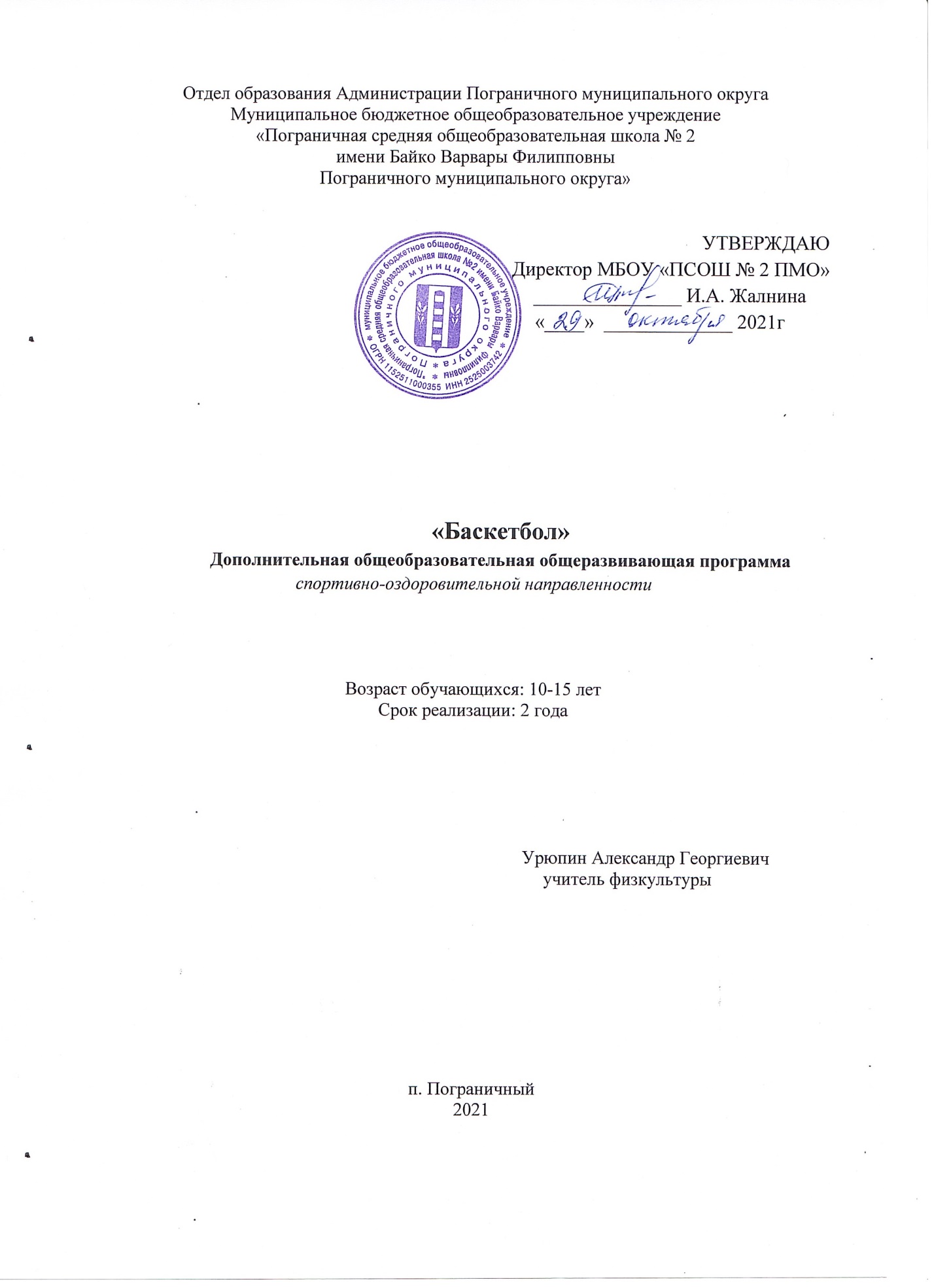 Раздел № 1 Основные характеристики программы1.1. Пояснительная записка    Актуальность программы  Программа дополнительного образования  программа по баскетболу разработана и составлена в соответствии с Законом РФ «Об образовании», Федеральным законом от 29.04.1999 г. № 80-ФЗ «О физической культуре и спорте в Российской Федерации», типовым положением об образовательном учреждении дополнительного образования детей (постановление Правительства РФ от 17.03.1995 г. № 233), нормативными документами государственного комитета РФ по физической культуре и спорту. Разработана и составлена на основании  директивных и нормативно – правовых документов, регулирующих деятельность учреждений всех типов, реализующих программы дополнительного образования и регламентирующих работу спортивных школ:Направленность  программы – физкультурно-спортивная;Уровень освоения - базовый;Адресат программы - возрастной диапазон детей, участвующих в реализации данной образовательной программы, 10-15 лет.Этапы реализации программы:Этап учебно – развивающий Закрепление и совершенствование технических приемов при обращении с баскетбольным мячом;Повышение функциональных возможностей баскетболистов;Участие в официальных соревнованиях по баскетболу.- Количество воспитанников в группе первого года обучения 15 человек.Группа первого года обучения – 280 учебных часов в учебный  год, 6 учебных часов в неделю, по 2 часа 3 раза в неделю  продолжительность 45 минут.- Количество воспитанников в группе первого года обучения 21 человек.Режим занятий.Группа свыше 2 лет обучения – 560 учебных часов в учебный  год, 15 учебных часов в неделю, по 3 часа 5 раз в неделю  продолжительность 45 минут.1.2. Цель и задачи программыЦель программы: сформировать у обучающихся устойчивые потребности к регулярным занятиям физической культурой и спортом посредством овладения ими основ игры в баскетбол.Задачи программы:Воспитательные: - привлечь максимально возможное количество подростков к систематическим занятиям, пропаганда ЗОЖ;- выработать организаторские навыки и умения действовать в коллективе;- воспитать соревновательную деятельности у юных баскетболистов, чувство коллективизма и ответственности за свои действия.Развивающие: - развить всестороннее гармоничное развитие физических способностей; - укрепить здоровье и закаливание организма, повышение общей физической подготовленности, совершенствование общей физической подготовленности;Обучающие: - обучить основным приемам техники игры;- обучить основным тактическим действиям, - привить навыки соревновательной деятельности1.3. Содержание программыУчебный план 1 года обученияРаспределение объемов компонентов подготовки по годам обучения (в часах)Содержание учебного плана 1 года обучения 1. Вводное занятие. Правила техники безопасности – 25 ч.      Правила для учащихся вовремя занятий; правила техники безопасности и пожарной безопасности.2. Основы теоретических знаний – 30 ч.2.1. Развитие баскетбола в России и за рубежом. Участие российских спортсменов в международных соревнованиях.2.2. Правила предупреждения травматизма во время тренировок и оказания первой помощи при спортивных травмах (профилактика травматизма во время занятий; первая мед. помощь при спортивных травмах: ушибах, вывихах, растяжениях, переломах, кровотечениях).2.3. Терминология в баскетболе (терминология и жесты судьи во время соревнований). Современные правила игры и судейство учебных и мини-соревнований по баскетболу.2.4. Специальная разминка для баскетболиста. Контроль и самоконтроль за физической нагрузкой во время тренировок (самоконтроль за физической нагрузкой при самостоятельных занятиях физическими упражнениями; составление дневника самоконтроля).3. Общая физическая подготовка – 30 ч.      Гимнастические и акробатические упражнения для мышц рук и плечевого пояса, туловища и шеи, ног и таза; упражнения без предметов и с предметами (набивные мячи, гимнастические палки, гантели, резиновые амортизаторы, скакалки); на гимнастических снарядах (гимнастическая стенка и скамейка, перекладина, канат); прыжки в высоту с прямого разбега (с мостика) через планку (веревочку). Акробатические упражнения: группировки и перекаты в различных положениях, стойка на лопатках, стойка на голове и руках, кувырки вперед и назад; соединение нескольких акробатических упражнений в несложные комбинации).     Бег: , повторный бег на отрезках по 20 - , бег с низкого и с низким стартом   100м. Эстафетный бег с этапами до - . Бег с горизонтальными и вертикальными препятствиями (учебные барьеры, набивные мячи, условные окопы, количество препятствий от 4 до 10). Бег или кросс 500 - . Прыжки: в длину с места; тройной прыжок с места; в длину с разбега. Прыжок вверх с места, отталкиваясь двумя ногами. Подвижные игры. Спортивные игры: баскетбол, ручной мяч, футбол, волейбол и др. 4. Специальная физическая подготовка – 35 ч.Броски, ловля мячей, передача партнеру; остановка в движении по звуковому сигналу; подвижные игры и различные упражнения, развивающие двигательные качества и совершенствующие владение ловлей и передачей мяча; различные игры и игровые упражнения с малыми и большими (резиновыми) мячами, стойка игрока, передвижение игрока в стойке, остановка по звуковому сигналу (свистку), различные комплексы упражнений с малыми и большими мячами; остановка прыжком; ловля и передача мяча с шагом и сменой мест. Ловля и передача мяча двумя руками от груди в движении; ведение мяча с изменением направления; бросок мяча одной рукой с места, бросок мяча в корзину двумя руками от груди после ведения с отражением от щита; сочетание пройденных элементов, бросок по кольцу после ведения и остановки; ведение мяча с изменением направления и скорости, остановка в два шага; ловля и передача мяча двумя руками от груди с шагом и со сменой мест, в движении, передача мяча двумя руками от груди при встречном беге в колоннах, передача мяча одной рукой от плеча; броски мяча в корзину в движении, бросок в корзину одной рукой после движения, бросок в корзину одной рукой после ведения, броски мяча в корзину в движении после двух шагов; учебная игра в баскетбол по упрощенным правилам; повороты на месте, остановка прыжком и в два шага в различных упражнениях и подвижных играх, ведение мяча с изменением направления (по сигналу), скорости и высоты отскока; передача мяча одной рукой от плеча после ведения, передача мяча на месте с отскоком от пола; броски в движении после двух шагов, бросок в прыжке одной рукой с места, бросок мяча одной рукой в прыжке с поворотом на 180 градусов, толкаясь одной ногой, штрафной бросок; индивидуальные защитные действия: передвижение защитника, вырывание и выбивание мяча; игра в защите, опека игрока; учебная двухсторонняя игра.5. Интегральная физическая подготовка – 15 ч.        Упражнения на переключения в выполнении технических приемов нападения и защиты повышенной интенсивности и дозировки с целью совершенствования навыков технических приемов и развития специальных качеств. Упражнения на переключения в выполнении тактических действий в нападении и защите повышенной интенсивности и дозировки с целью совершенствования навыков тактических действий, технических приемов и развития специальных качеств.  Все задания дифференцируются также с учетом игровых функций обучающихся. Учебные, календарные игры и соревнования на совершенствование технической и тактической подготовки. Установки на игру, разбор игр - анализ проведения игр.6. Техническая и тактическая подготовка – 60 ч.        Взаимосвязь и взаимообусловленность техники и тактики. Характеристика стремительного и позиционного нападения в зоне защиты.Техника нападения. Сочетания изученных приемов перемещения. Ловля мяча, летящего навстречу и с боку, с выходом вперед и в сторону. Передача мяча с отскоком от пола. Передача мяча двумя руками от груди, одной рукой от плеча, двумя руками от головы во время ходьбы и бега (после ловли и после ведения) вперед, в стороны, на короткие и средние расстояния; передача мяча после поворота на месте и после ловли с остановкой. Ведение мяча со снижением, обводка, переход от обычного ведения к ведению со снижением; изменение скорости передвижения во время ведения. Ведение с последующей остановкой и с продолжением ведения на месте. Броски изученными ранее способами со средних дистанций. Броски одной рукой от плеча, с места, в движении. Штрафные броски.Техника защиты. Накрывание мяча при броске с места. Овладение мячом, отскочившим от кольца.Тактика нападения: индивидуальные действия: финты с мячом «на ведение», «на передачу», «на бросок» с последующим ведением, передачей, броском; групповые действия: взаимодействие трех нападающих (треугольник), взаимодействие нападающих при численном равенстве защитников; командные действия: нападение быстрым прорывом, расстановка при штрафном броске, при спорном мяче.Тактика защиты: индивидуальные действия: выбор места для овладения мячом при передачах и ведении; групповые действия: взаимодействие двух защитников при численном равенстве нападающих (подстраховка); командные действия, прессинг.7. Инструкторская и судейская практика. Тренировочные соревнования – 30 ч.        Проведение подготовительной и основной части занятия по начальному обучению технике игры. Проведение соревнований по баскетболу в секции. Судейство соревнований. Правила составления спортивной документации, ведение протоколов соревнований.8. Восстановительные мероприятия – 20 ч.Специальные упражнения на расслабление, упражнения дыхательной гимнастики, на растяжение, восстановительного характера, чередование средств ОФП и психорегуляции. 9. Воспитательная и физкультурно-массовая работа – 20 ч.Соревнования, эстафеты, физкультурные праздники, товарищеские встречи, конкурсы, викторины, беседы, походы, проектная деятельность  и т.п.10. Контрольные нормативы – 15 ч.Выполнение переводных и контрольных нормативов по ОФП, технике и тактике игры.Учебный план 2  года обученияСодержание учебного плана 2 года обучения1. Вводное занятие. Правила техники безопасности – 45 ч.              Правила техники безопасности и пожарной безопасности во время тренировочных и самостоятельных занятий физической культурой и спортом.               2. Основы теоретических знаний – 50 ч.              2.1. Физическая культура и спорт -  средство укрепления здоровья (значение физической культуры и спорта в деле укрепления здоровья подростка. Воздействие некоторых специальных упражнений на костно-мышечный аппарат.).              2.2. Правила предупреждения травматизма во время самостоятельных и тренировочных занятиях. Самостоятельное оказание первой мед. помощь при спортивных травмах (вывихах, растяжениях, ушибах, переломах, сотрясении головного мозга).              2.3. Терминология в волейболе и правила судейства учебных игр и соревнований.               2.4. Разновидности и    основные приемы   массажа и самомассажа.              2.5. Психологическая подготовка к соревнованиям. Способы регуляции психического состояния.               3. Общая физическая подготовка –  90 ч.           Совершенствование всех упражнений первого года обучения. Специальные упражнения, необходимые для развития специальных качеств необходимых баскетболисту Спортивные игры (волейбол, регби) и подвижные игры на внимание и быстроту реакции и силовую выносливость: «Гонка мячей», «Салки», «Метко в цель», «Подвижная цель», «Эстафета с бегом», «Эстафета с прыжками», «Мяч среднему», «Охотники и утки», «Перестрелка», «Перетягивание через черту», «Вызывай смену», «Встречная эстафета с мячом», «Ловцы», «Борьба за мяч».     4. Специальная физическая подготовка- 80 ч.            Ведение мяча от одной линии штрафного броска до другой (14,4 м) и обратно, 4 раза, ловля катящегося мяча на месте и в движении, передача мяча одной рукой снизу на месте, передача мяча одной рукой от плеча по высокой траектории на расстоянии 12-16 метров с места и в движении, ловля и передача мяча двумя и одной рукой при передвижении игроков в парах и тройках, передача мяча на месте при встречном движении с отскоком от пола; бросок от головы, бросок снизу двумя руками, бросок в корзину одной рукой в прыжке после ловли мяча во время бега; быстрое нападение; индивидуальные защитные действия (перехват мяча, борьба за мяч, не попавший в корзину).    5. Техническая и тактическая подготовка – 55 ч.Совершенствование всех изученных технических и тактических приемов игры в баскетбол.       Передвижение по площадке в низкой стойке. Передача мяча, ведение, бросок. Целесообразность применения приемов в конкретной игровой обстановке. Выбор свободного места для получения мяча. Перемещение защитника, его расположение по отношению к щиту и противнику. Техника передвижений. Основная сойка баскетболиста. Бег с изменением направления и скорости. Передвижение приставными шагами (правым и левым боком, вперед и назад). Остановки во время бега: шагом, прыжком. Повороты на месте: вперед, назад. Сочетание передвижений, остановок, поворотов. Ловля двумя руками мяча, летящего навстречу и сбоку на уровне груди. Передача мяча двумя руками от груди после ловли и на месте, после ловли с остановкой, после поворота на месте. Ведение мяча правой, левой рукой и попеременно. Ведение с изменением направления. Броски мяча двумя руками, от груди с близкого расстояния, с места под углом к корзине, с отражением от щита. Техника защиты.       Техника владения мячом. Стойка защитника: одна нога выставлена вперед, ноги расставлены на одной линии. Перемещение в стоке защитника вперед, в стороны, назад.      Индивидуальные действия: умение выбрать место и открыться для получения мяча. Целесообразное применение техники передвижения: прыжков, остановок, поворотов. Командные действия: нападение по принципу выбора свободного места.  Индивидуальные действия: умение выбрать место и держать игрока с мячом и без мяча.      Техника нападения. Бег с изменением направления и скорости из различных исходных положений. Ловля мяча одной рукой на месте с поддержкой другой  рукой. Ловля двумя руками мяча, летящего на уровне груди, низко и высоко– на месте и в движении (с выходом навстречу мячу). Передача мяча двумя руками от головы, одной от плеча, после ловли, на месте и двумя руками от груди после ловли в движении. Ведение мяча с изменением высоты отскока и направления. Броски мяча двумя руками от груди и от головы с близкого расстояния после ловли с остановкой и после ведения с остановкой.     Техника защиты. Вырывание мяча рывком на себя. Выбивание мяча при ведении и броске. Перехват мяча.     Характеристика основных приемов техники: перемещения, ловли, передач, ведения, бросков, поворотов. Понятие о тактике игры. Связь техники и тактики. Индивидуальные и групповые технические действия.Тактика нападения.Индивидуальные действия: умение правильно выбрать место и своевременно применять передачу, ведение, бросок;Групповые действия: взаимодействие двух нападающих против одного защитника (2 х 1); командные действия: нападение с целью выбора свободного места.Тактика защиты.Индивидуальные действия: противодействие игроку, ловящему, ведущему, бросающему мяч; командные действия: личная защита.6. Инструкторская и судейская практика. Тренировочные и учебные соревнования-9 ч.    Проведение подготовительной и основной части занятия по обучению технике и тактике игры. Составление комплексов упражнений по специальной физической подготовке, по обучению перемещениям, передаче и приему мяча. Проведение соревнований по баскетболу в секции. Судейство внутренних соревнований и помощь в проведении районных соревнований по баскетболу. Самостоятельное составление и ведение спортивной документации, ведение протоколов соревнований.7.  Восстановительные мероприятия- 45 ч.     Проводятся после больших физических и эмоциональных нагрузках и соревнования: специальные упражнения на расслабление, дыхательные, на растяжение, восстановительного характера, чередование средств ОФП и психорегуляции. Самостоятельное ведение дневника самоконтроля за физической нагрузкой во время тренировочных занятий и соревнований.8. Воспитательная и физкультурно-массовая работа – 65 ч.     Соревнования, эстафеты, физкультурные праздники, товарищеские встречи, конкурсы, викторины, круглые столы, беседы, проектная и исследовательская деятельность, походы  и т.п.).9. Контрольные нормативы – 40 ч.Выполнение контрольных нормативов по ОФП, технике и тактике игры для 2 года обучения 1.4. Планируемые результаты К концу 1 года обучения обучающиеся:    Личностные результаты:Будут знать:историю развития баскетбола в России и за рубежом, знаменитых российских спортсменов;терминологию в баскетболе и правила судейства учебных игр и соревнований;правила поведения и техники безопасности во время занятий;правила предупреждения травматизма во время тренировок и оказания первой помощи при спортивных травмах.Метапредметные результаты:Будут уметь:проводить специальную разминку для баскетболиста под руководством педагога;самостоятельно выполнять упражнения общей и специальной физической подготовки;самостоятельно проводить игры во время игрового досуга;оказывать первую медицинскую помощь при спортивных травмах.применять: различные приемы техники и тактики игры в баскетбол, навыки судейства учебных игр и  соревнований.     Предметные результаты:Разовьют следующие качества:	быстроту реакции, внимание и ловкость;коммуникабельность в результате коллективных действий;повысится уровень противостояния организма обучающихся к стрессовым ситуациям;улучшат показатели физической подготовленности.К концу 2 года обучения обучающиеся:Личностные результаты:Будут знать: о роли физической культуры и спорта в деле укрепления здоровья, правила здорового и безопасного образа жизни;   правила техники безопасности и предупреждения травматизма во время тренировок; терминологию в баскетболе и правила судейства учебных игр и соревнований;разновидности и основные приемы   массажа и самомассажа;  правила оказания первой помощи при спортивных травмах.Метапредметные результаты:Будут уметь:проводить и судить соревнования в группах младшего возраста; оформлять спортивную документацию;самостоятельно разрабатывать и проводить специальную разминку для баскетболиста;применять различные приемы техники и тактики игры в баскетбол;оказывать первую медицинскую помощь при спортивных травмах;применять основные приемы самомассажа;использовать навыки самостоятельных занятий физическими упражнениями и играми во время досуга.Предметные результаты:Разовьют следующие качества:внимание, быстроту реакции, ловкость и общую выносливость к физическим нагрузкам;повысится уровень противостояния организма обучающихся к стрессовым ситуациям;появится осознанная потребность в занятиях физической культурой и спортом, в частности волейболом.Раздел II. ОРГАНИЗАЦИОННО-ПЕДАГОГИЧЕСКИЕ УСЛОВИЯ2.1. Условия реализации программЗанятия проходят в спортивном зале МБОУ «ПСОШ № 2 ПМО»1. Материально-техническое обеспечение: спортивный инвентарь и оборудование:Щит баскетбольный – 2 шт.Гимнастические скамейки – 4 шт.Гимнастические маты – 6 шт.Скакалки – 20 шт.Мяч набивной (масса 1кг) – 10 шт.Мяч баскетбольный – 15 шт.Мяч волейбольный – 2 шт.Рулетка - 1шт.2.2. Оценочные материалы формы аттестации:1. Тестовые упражнения2. Зачеты3. Выполнение обще-развивающих упражнений (ОРУ)4. СоревнованияОценочные материалы                          В начале года проводится входное тестирование. Промежуточная аттестация проводится в виде текущего контроля в течение всего учебного года. Она предусматривает 1 раз в полгода зачетное занятие - по общей и специальной физической подготовке при выполнении контрольных упражнений, зачетные игры, а также участие в районных соревнованиях по волейболу.                         Итоговая аттестация проводится в конце года обучения и предполагает зачет в форме учебного тестирования по общей и специальной физической подготовке, участия в соревнованиях разных уровней: школьного, муниципального, районного и прочих, а также открытого мероприятия для родителей, с последующим совместным анализом проведенного мероприятия.                           Итоговый контроль проводится с целью определения степени достижения результатов обучения и получения сведений для совершенствования программы и методов обучения.Система отслеживания результатов включает в себя:начальная диагностика;промежуточная диагностика;итоговая аттестация.Входной контроль по общефизической  подготовкеТестовый контроль 1 год обучения Общефизическая и специальная физическая подготовка2 год обученияОбщефизическая и специальная физическая подготовкаФормы подведения итогов программы:участие в соревнованиях;участие в олимпиадах.2.3. Методические материалы.Необходимых  для  реализации программы (в расчете на количество обучающихся):  Основы технической, тактической и интегральной подготовки.История развития игры баскетбол в России и за рубежом.Массаж и самомассаж (виды, методика выполнения, рекомендации).Тесты физической подготовленности по ОФП, СФП и переводных испытаний. Дидактические материалы:Комплексы общеразвивающих упражнений для различных групп мышц, в том числе с предметами.Комплексы упражнений на расслабление.Карточки-задания – метод круговой тренировки.Карточки подвижных игр.«Правила и судейство игры баскетбол».Карточки с техникой выполнения самомассажа.Презентации к занятиям по образовательной программе «Баскетбол»:2.4. Календарный учебный график 1 год обучения                        2  год обучения 2.5. Календарный план воспитательной работы СПИСОК ЛИТЕРАТУРЫГомельский А.Я. Баскетбол. Секреты мастерства, 1000 баскетбольных упражнений. М.: Гранд, 2017. Грасис А. Специальные упражнения баскетболистов. М.: Физкультура и спорт, 2017. Нестеровский Д.И. Баскетбол. Теория и методика обучения. М.: Академия. 2018.Пинхолстер А. Энциклопедия баскетбольных упражнений. М.: Физкультура и спорт, 2019.Чернова Е.А. Некоторые рекомендации по работе с детьми. Школа баскетбола. СПб.: 2018.№ Наименование темы (раздела)Общее кол-во часовКоличество часовКоличество часовФорма аттестации№ Наименование темы (раздела)Общее кол-во часовТеория ПрактикаФорма аттестации1.Вводное занятие. Правила техники безопасности.251015Зачет2.Основы теоретических знаний301020Беседа Зачет3.Общая физическая подготовка301020Беседа Зачет4.Специальная физическая подготовка 351520Беседа Зачет5.Интегральная физическая подготовка15510Беседа Зачет6.Техническая и тактическая подготовка6015457. Инструкторская и судейская практика. Тренировочные и учебные соревнования.301020ЗачетУчастие8.  Восстановительные мероприятия2010109. Воспитательная и физкультурно-массовая работа20515Участие10. Контрольные нормативы15510ЗачетВСЕГО ЧАСОВ на 40 недель28095185№ п/пНаименование темы (раздела)Общее кол-во часовКоличество часовКоличество часовФорма аттестации№ п/пНаименование темы (раздела)Общее кол-во часовТеория ПрактикаФорма аттестации1.Вводное занятие. Правила техники безопасности.451530Зачет2.Основы теоретических знаний502030Беседа Зачет3.Общая физическая подготовка9040504.Специальная физическая подготовка 8020605.Техническая и тактическая подготовка5515406. Инструкторская и судейская практика. Тренировочные и учебные соревнования.903060Зачет Участие7.  Восстановительные мероприятия4515308. Воспитательная и физкультурно-массовая работа653035Участие9. Контрольные нормативы401525ЗачетВСЕГО ЧАСОВ на 40 недель560200360№ п/пТестМальчикиДевочки1Бег , с.6,1 - 5,56,3 – 5,72Челночный бег 3х10 м, с.9,3 – 8,89,7 – 9,33Прыжки в длину с места, см.160 - 180150 - 17546-минутный бег, м.1000-1100850-10005Наклон вперёд из положения сидя, см.6 - 88 - 106Подтягивание на высокой перекладине из виса (мальчики);на низкой перекладине из виса лёжа (девочки). кол-во раз4 - 510 - 147Прыжки со скакалкой  (раз за 1 мин).100-110110-1208Прыжки в высоту с разбега, см.90-10080-909Прыжки в высоту с места, см.40-4535-40№ п/пТестМальчикиДевочки1Бег , с.5,8 - 5,46,2 – 5,52Челночный бег 3х10 м, с.9,0 – 8,69,6 – 9,13Прыжки в длину с места, см.165 - 180155 - 17546-минутный бег, м1100-1200900 -10505Наклон вперёд из положения сидя, см.6 - 89 - 116Подтягивание на высокой перекладине из виса (мальчики), кол-во раз; на низкой перекладине из виса лёжа (девочки).4 - 611 - 157Прыжки со скакалкой  (раз за 1 мин).105-110110-1208Прыжки в высоту с разбега, см.90-10080-909Прыжки в высоту с места, см.40-5040-45№ п/пТестЮношиДевушки1Бег , с5,6 - 5,26,0 – 5,32Челночный бег 3х10 м, с.8,8 – 8,49,4 – 8,93Прыжки в длину с места, см.170 - 185160 - 18046-минутный бег, м1200-13001000 -11505Наклон вперёд из положения сидя, см7 - 910 - 126Подтягивание на высокой перекладине из виса (мальчики), кол-во раз; на низкой перекладине из виса лёжа (девочки).6-812 - 177Прыжки со скакалкой  (раз за 1 мин).110-120120-1308Прыжки в высоту с разбега, см.100-11090-1009Прыжки в высоту с места, см.50-5545-50Месяц Дата Тема занятия Форма проведенияКол-во часовФорма контроляВводное занятие. Правила техники безопасности.групповая25ЗачетОсновы теоретических знанийгрупповая30Тест Развитие баскетбола в России и за рубежом. Участие российских спортсменов в международных соревнованиях.групповая5БеседаПравила предупреждения травматизма во время тренировок и оказания первой помощи при спортивных травмах. групповая10ЗачетТерминология в баскетболе.  Правила игры и судейство учебных соревнований по баскетболу.групповая5ЗачетСпециальная разминка для баскетболиста. Контроль и самоконтроль за физической нагрузкой во время тренировок.групповая10БеседаОбщая физическая подготовкаиндивидуальная30ЗачетСпециальная физическая подготовка индивидуальная35ЗачетПодготовительные упражнения. индивидуальная10ЗачетПодводящие упражнения. Разминка для баскетболиста.индивидуальная15ЗачетУпражнения для развития качеств, необходимых при нападающем ударе и его блокировании.игровая10ЗачетИнтегральная физическая подготовкаиндивидуальная15ЗачетТехническая и тактическая подготовкаиндивидуальная60ЗачетТехника и тактика защитыигровая30ЗачетТехника и тактика нападенияигровая30ЗачетИнструкторская и судейская практика. Тренировочные и учебные соревнования.групповая30ЗачетУчастие Восстановительные мероприятияиндивидуальная20Воспитательная и физкультурно-массовая работаигровая20УчастиеКонтрольные нормативыиндивидуальная15ЗачетВСЕГО ЧАСОВ280Месяц Дата Тема занятия Форма проведенияКол-во часовФорма контроляВводное занятие. Правила техники безопасности.групповая45ЗачетОсновы теоретических знанийгрупповая50Тест  Физическая культура и спорт -  средство укрепления здоровья подростка.групповая5БеседаПравила предупреждения травматизма Самостоятельное оказание первой мед. помощь при спортивных травмах. групповая10ЗачетТерминология в баскетболе и правила судейства учебных игр и соревнований. групповая20ЗачетРазновидности и    основные приемы   массажа и самомассажа.групповая5ЗачетПсихологическая подготовка к соревнованиям. групповая10БеседаОбщая физическая подготовкаиндивидуальная90ЗачетСпециальная физическая подготовка индивидуальная80ЗачетУпражнения круговой тренировкииндивидуальная15ЗачетСовершенствование подач, передач, приемов мячаигровая25ЗачетУпражнения для развития качеств, необходимых при выполнении нападающих ударовигровая25ЗачетУпражнения для развития качеств, необходимых при блокировании                                                                                                                игровая15ЗачетТехническая и тактическая подготовкаигровая55ЗачетИнструкторская и судейская практика. Тренировочные и учебные соревнования.групповая90ЗачетУчастие Восстановительные мероприятияиндивидуальная45Воспитательная и физкультурно-массовая работа65УчастиеКонтрольные нормативыиндивидуальная40ЗачетВСЕГО ЧАСОВ560Направления воспитательной работыМероприятияДатаНаправление «Гражданин»1. Беседа «Мы живы, пока жива память» (О ВОв).майНаправление «Гражданин»2. Беседа «Будущее России. Какое оно?»сентябрьНаправление «Гражданин»3. Беседа «Профилактика травматизма на дорогах»ежемесячноНаправление «Гражданин»4. Знакомство со средствами гражданской обороны.октябрьНаправление «Здоровье»1. Беседа «Компьютер – друг или враг?».мартНаправление «Здоровье»2. Беседа «Правильное питание в подростковом возрасте».ежемесячноНаправление «Здоровье»3. «Как оказать первую медицинскую помощь» (беседа с элементами игры).апрельНаправление «Здоровье»4. Беседа о правилах пожарной безопасности.октябрьНаправление «Здоровье»5. Беседа «Курение, наркотики, алкоголизм и развивающийся организм».ноябрьНаправление «Здоровье»6. Беседа о правилах поведения на льду  в дни зимних каникул.декабрь